№ 67(614)                                                                 28 декабря 2016г.Официальное издание органов местного самоуправленияШапкинского сельсовета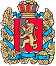 ШАПКИНСКИЙ СЕЛЬСКИЙ СОВЕТ ДЕПУТАТОВ ЕНИСЕЙСКОГО РАЙОНА                                                       КРАСНОЯРСКОГО КРАЯ                                                               РЕШЕНИЕ                     27.12.2016 г.		                             п. Шапкино	            	                     № 18-75рОб утверждении Положения о порядке управления и учета муниципальным имуществом, составляющим муниципальную казну Шапкинского сельсоветаВ соответствии с Гражданским кодексом Российской Федерации, Федеральным законом от 6 октября 2003 года № 131-ФЗ «Об общих принципах организации местного самоуправления в Российской Федерации», Приказом Министерства Финансов Российской Федерации от 1 декабря 2010 года №157н «Об утверждении единого плана счетов бухгалтерского учета для органов государственной власти (государственных органов), органов местного самоуправления, органов управления государственными внебюджетными фондами, государственных академий наук, государственных (муниципальных) учреждений и инструкций по его применению», Уставом Шапкинского сельсовета, Шапкинский сельский Совет депутатов  РЕШИЛ:Утвердить Положение о порядке управления и учета муниципальным имуществом, составляющим муниципальную казну Шапкинского сельсовета согласно приложению, к настоящему решению.Контроль за исполнением настоящего решения оставляю за собой.Настоящее решение вступает в силу после официального опубликования (обнародования) в газете «Шапкинский вестник» и подлежит размещению на официальном интернет-сайте администрации Шапкинского сельсовета.Глава Шапкинского сельсовета –Председатель Шапкинского сельскогоСовета депутатов                                                                                            Л.И. ЗагитоваПриложение к решению Шапкинского сельского Совета депутатов27.12.2016 №18-75рПоложение
о порядке управления и учета муниципальным имуществом, 
составляющим муниципальную казну Шапкинского сельсовета                                                            1. Общие положения
1. Настоящее Положение разработано в соответствии с Гражданским кодексом РФ, Федеральным законом от 6 октября 2003 года № 131-ФЗ «Об общих принципах организации местного самоуправления в Российской Федерации», Приказом Министерства Финансов Российской Федерации от 1 декабря 2010 года № 157н «Об утверждении единого плана счетов бухгалтерского учета для органов государственной власти (государственных органов), органов местного самоуправления, органов управления государственными внебюджетными фондами, государственных академий наук, государственных (муниципальных) учреждений и инструкций по его применению» (далее по тексту – инструкция № 157н), Уставом Шапкинского сельсовета и определяет цели, задачи, состав, источники формирования, а также порядок управления, распоряжения и учета муниципальным имуществом, составляющим муниципальную казну Шапкинского сельсовета (далее по тексту – имущество муниципальной казны).
2. Имуществом муниципальной казны является все имущество Шапкинского сельсовета, незакрепленное за муниципальными предприятиями и муниципальными учреждениями на праве хозяйственного ведения и (или) оперативного управления. 
3. Формирование имущества муниципальной казны и финансирование мероприятий по его содержанию осуществляется за счет средств бюджета Шапкинского сельсовета и иных источников, не запрещенных действующим законодательством.
4. Учет, управление, государственную регистрацию прав собственности на имущество муниципальной казны осуществляет Администрация Шапкинского сельсовета в порядке, установленном действующим законодательством, настоящим Положением.2. Цели и задачи управления и распоряжения имуществом муниципальной казны
5. Целями управления и распоряжения имуществом муниципальной казны являются:
1) повышение эффективности использования муниципальной собственности;
2) увеличение доходов бюджета Шапкинского сельсовета.
6. Основными задачами учета, управления и распоряжения имуществом муниципальной казны являются:
1) обеспечение пообъектного учета имущества муниципальной казны и его движение;
2) сохранение и приумножение в составе муниципальной казны имущества, необходимого для получения дополнительных доходов в бюджет Шапкинского сельсовета;
3) выявление и применение наиболее эффективных способов использования имущества муниципальной казны;
4) формирование информационной базы данных, содержащей достоверные сведения о составе движимого и недвижимого имущества муниципальной казны, техническом состоянии, стоимостных и иных характеристик;
5) контроль за сохранностью и использованием имущества муниципальной казны по целевому назначению.3. Состав и источники формирования имущества муниципальной казны
7. В состав имущества муниципальной казны Шапкинского сельсовета входят:
1) земельные участки и другие природные объекты, находящиеся в муниципальной собственности Шапкинского сельсовета;
2) ценные бумаги;
3) муниципальный жилой и нежилой фонд;
4) незавершенные строительством объекты;
5) строения, сооружения, объекты инженерной инфраструктуры, иные хозяйственные сооружения;
6) иное движимое и недвижимое имущество, вошедшее в состав муниципальной собственности по основаниям, не противоречащим действующему законодательству.
8. К источникам формирования имущества муниципальной казны относится имущество:
1) переданное из государственной собственности Российской Федерации, государственной собственности субъекта Российской Федерации и иных муниципальных образований в муниципальную собственность;
2) вновь созданное или приобретенное в муниципальную собственность за счет денежных средств бюджета Шапкинского сельсовета;
3) переданное безвозмездно в муниципальную собственность юридическими и (или) физическими лицами;
4) переданное в соответствии с действующим законодательством после ликвидации и реорганизации муниципальных предприятий и муниципальных учреждений;
5) принятое по вступившему в законную силу решению суда;
6) поступившее по иным основаниям, предусмотренным действующим законодательством.4. Оценка стоимости объектов имущества муниципальной казны
9. Объекты муниципальной казны Шапкинского сельсовета принимаются к учету в случаях:
1) приобретения за плату;
2) безвозмездной передачи;
3) в иных случаях, установленных действующим законодательством.
10. Оценка стоимости объектов имущества муниципальной казны осуществляется в соответствии с действующим законодательством за счет средств бюджета Шапкинского сельсовета. Для оценки объектов имущества муниципальной казны могут быть привлечены независимые специализированные организации оценщиков, аудиторы, консультационные и иные организации, осуществляющие данную деятельность в соответствии с действующим законодательством.
Результатом оценки стоимости имущества муниципальной казны является отчет, который подписывается оценщиком и заверяется печатью. В отчете должны быть указаны даты его составления и порядковый номер.
Содержание отчета об оценке стоимости объекта муниципальной казны должны отвечать общим требованиям, установленным действующим законодательством.
11. Объекты имущества муниципальной казны могут приниматься к учету по первоначальной стоимости (балансовой), указанной в документах по приемке в эксплуатацию.
12. Земельные участки принимаются к учету по кадастровой стоимости.
13. Первоначальной стоимостью объектов по договору дарения и безвозмездной передаче признается их текущая рыночная стоимость на дату принятия к учету.
14. Неучтенные объекты основных средств, выявленные при инвентаризации активов, принимаются к учету по текущей рыночной стоимости.5. Регистрация и порядок учета имущества муниципальной казны
15. Инвентарный и аналитический учет объектов имущества муниципальной казны ведется в соответствии с требованиями учета основных средств установленный инструкцией № 157н.
16. Права на недвижимое имущество, составляющее муниципальную казну, подлежат обязательной государственной регистрации в порядке, установленном действующим законодательством.
17. Учет имущества муниципальной казны Шапкинского сельсовета, его движение осуществляется путем ведения Реестра имущества муниципальной казны Шапкинского сельсовета в соответствии с действующим законодательством (далее по тексту – реестр) сведений, в т.ч.:
1) по недвижимому имуществу на основании кадастрового паспорта на здания, сооружения, кадастрового плана на объекты незавершенного строительства, данных о стоимости, о техническом состоянии, о размере площадей и иных данных;
2) по движимому имуществу на основании данных бухгалтерского учета на день передачи в состав имущества муниципальной казны – стоимости (балансовой, остаточной), процента износа и иных данных.
Ведение реестра производится в соответствии с Приказом Минэкономразвития России от 30 августа 2011 года № 424 «Об утверждении Порядка ведения органами местного самоуправления реестров муниципального имущества».
18. Ведение реестра осуществляется бухгалтерией Администрации Шапкинского сельсовета. 
Примечание: имущественные объекты муниципальной казны, переданные юридическим лицам в аренду или безвозмездное пользование, подлежат бухгалтерскому учету у пользователей на забалансовом счете с обязательным открытием инвентарных карточек по установленной форме.
Обязанность ведения данного учета возлагается на пользователей по договорам пользования и договорам аренды.
19. Определенный раздел реестра об имуществе муниципальной казны должен содержать сведения о его составе, стоимости, сроке постановки на учет, износе имущества и другие сведения, соответствующие требованиям законодательства о бухгалтерском учете, а также сведения о решениях и передаче имущества в пользование и сведения о других актах распоряжения имущества, в том числе влекущих исключение имущества из состава муниципальной казны и его возврат в муниципальную казну.
20. Для обеспечения достоверности данных учета имущества муниципальной казны проводится инвентаризация, в ходе которой проверяются сведения, указанные в п.17. настоящего Положения.
Периодичность и полнота инвентаризации в зависимости от вида имущества муниципальной казны определяется постановлением Администрации Шапкинского сельсовета.
21. Учет земельных участков, находящихся в муниципальной собственности, осуществляется в соответствии с порядком, установленным действующим земельным законодательством.6. Управление и распоряжение имуществом муниципальной казны Шапкинского сельсовета
22. Управление и распоряжение имуществом муниципальной казны осуществляет Администрация Шапкинского сельсовета в пределах своих полномочий в соответствии с действующим законодательством. 
23. Приобретение и осуществление имущественных и иных прав и обязанностей, а также обеспечение защиты прав собственника казны, в том числе судебной, учет, управление и распоряжение от имени Администрации Шапкинского сельсовета осуществляет в рамках своих полномочий Глава Шапкинского сельсовета. 
24. Имущество муниципальной казны может быть передано юридическим и (или) физическим лицам:
1) на праве хозяйственного ведения;
2) на праве оперативного управления;
3) в аренду недвижимого и движимого имущества;
4) в безвозмездное пользование;
5) в залог;
6) на ответственное хранение;
7) в результате приватизации;
8) с обременением;
9) иными способами распоряжения имуществом муниципальной казны в соответствии с действующим законодательством.
25. В аренду могут быть передано следующее имущество муниципальной казны:
1) земельные участки;
2) нежилые здания, сооружения, помещения;
3) объекты инженерной инфраструктуры;
4) движимое имущество.
Имущество муниципальной казны может быть предоставлено в аренду юридическим лицам и гражданам Российской Федерации исходя из социально-экономических интересов Шапкинского сельсовета.
26. Условия и порядок передачи имущества муниципальной казны регулируются действующим законодательством, правовыми актами Шапкинского сельсовета.
27. Доходы от использования имущества муниципальной казны зачисляются в бюджет Шапкинского  сельсовета.7. Порядок включения (исключения) имущества в (из) состав(а) муниципальной казны
28. Включение имущества в состав муниципальной казны осуществляется на основании постановления Администрации Шапкинского сельсовета в случае:
1) передачи имущества в муниципальную собственность из государственной собственности Российской Федерации,  и иных муниципальных образований;
2) передачи безвозмездно движимого и недвижимого имущества в муниципальную собственность от юридических и (или) физических лиц;
3) вступившего в законную силу решения суда;
4) при поступлении в муниципальную собственность по другим, не противоречащим закону основаниям.
Имущество считается включенным в состав имущества муниципальной казны с момента подписания акта приема-передачи такого имущества, оформленного в соответствии с требованиями законодательства (кроме имущества, поступившего в муниципальную собственность на основании вступивших в законную силу решений суда и иным основаниям). 
29. Исключение имущества из состава муниципальной казны Шапкинского сельсовета осуществляется в соответствии с действующим законодательством на основании Постановления Администрации Шапкинского сельсовета при:
1) отчуждении имущества из муниципальной собственности (в том числе путем приватизации, передачи в государственную, муниципальную собственность, гражданско-правовых сделок);
2) сносе недвижимого имущества муниципальной казны;
3) утрате имущества в связи со стихийными бедствиями и иными чрезвычайными ситуациями.
4) передаче имущества в хозяйственное ведение муниципальным предприятиям, оперативное управление муниципальным учреждениям;
5) списании имущества по причинам его физического износа.
Списание движимого имущества и снос недвижимого имущества муниципальной казны производится в случае, если объект находится в ветхом, аварийном, непригодном к эксплуатации состоянии.
6) вступивших в законную силу решений суда;
7) в иных случаях, не противоречащих действующему законодательству;
30. Списание имущества муниципальной казны осуществляется Администрацией Шапкинского сельсовета.
Имущество считается исключенным из состава муниципальной казны Шапкинского сельсовета с момента подписания акта приема-передачи такого имущества, оформленного в соответствии с требованиями законодательства, а по исключенным на основании п. 2, 3, 5, 6 с момента регистрации постановления Администрации Шапкинского сельсовета об их исключении из состава имущества муниципальной казны.8. Контроль за сохранностью и целевым использованием имущества муниципальной казны
31. Контроль за сохранностью и целевым использованием имущества муниципальной казны, переданного в пользование юридическим и (или) физическим лицам, а также привлечение этих лиц к ответственности за ненадлежащее использование переданного имущества осуществляет Администрация Шапкинского сельсовета в рамках своей компетенции и в соответствии с условиями заключенных договоров. 
32. Обязанности по содержанию и сохранности имущества муниципальной казны, переданных по договорам (аренды, безвозмездного пользования, доверительного управления и др.) юридическим и (или) физическим лицам, ложатся на пользователя.
33. В ходе контроля Администрация Шапкинского сельсовета по мере необходимости осуществляет проверки состояния переданного имущества муниципальной казны и соблюдения условий заключенных договоров.
На срок пользования имуществом муниципальной казны бремя его содержания и риск его случайной гибели ложится на пользователя.
34. В период, когда имущество муниципальной казны не обременено договорными обязательствами, или не передано в хозяйственное ведение или оперативное управление, контроль за его состоянием и обязанности по его содержанию выполняет Администрация Шапкинского сельсовета в рамках своей компетенции за счет средств бюджета Шапкинского сельсовета.
35. Защиту прав собственности на имущество муниципальной казны, в том числе в суде, осуществляет Администрация Шапкинского сельсовета в порядке и способами, определенными действующим законодательством.Отпечатано в администрации Шапкинского сельсовета на персональном компьютере по адресу: Россия, Красноярский край, Енисейский район, п. Шапкино, ул. Центральная, 26, тел. 70-285 Распространяется бесплатно. Тираж 10 экз.